муниципальное дошкольное образовательное учреждение детский сад №26 «Ветерок» Ярославского муниципального районаСценарий музыкально-театрализованного представления по пожарной безопасности     «Лёша и пожар»Номинация: «Сценарии массовых мероприятий с обучающимися на противопожарную тематику»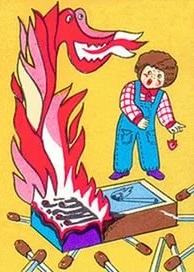 Авторы: Городецкая Елена Николаевна – музыкальный руководитель, первая квалификационная категорияПопова Екатерина Николаевна – инструктор по физической культуре2017Описание: Данная разработка рассчитана на показ, как музыкально-театрализованного представления силами детей старшего дошкольного возраста.Цель: закрепление основ безопасности собственной жизнедеятельности.Задачи: формировать у детей понятие «пожарная безопасность»;закреплять знания о вреде огня, о правилах пожарной безопасности;укреплять здоровье детей, вызывать желание помогать людям в беде, воспитывать чувство сострадания и ответственности;развивать музыкальные способности детей через театрализованную деятельность.Оборудование: ваза с конфетами, стол, маленький коробок спичек, дерево, сундук, микрофон, картинки с пожарным, каска пожарного, дерево с золотыми листочками, на которых написаны загадки, зеленые квадраты напольного покрытия «Орто», кресло, обтянутое белой тканью, большая книга, «волшебный ковер», черные лоскуты ткани, волшебная палочка, большой коробок спичек, хлопушка.Костюмы: искорки, лиса, птичка, зайчик для детей; Огнива, волшебник Факир для взрослых.Музыкальное сопровождение: «Танец огня», музыка колдовства, песня про пожарных, песни лисы, птички и зайчика, заключительная песня «Спички детям не игрушки».Ход мероприятия:Ведущий: Жил на белом свете мальчик, звали его ЛешаОчень он любил конфеты, что в шкафу лежали высоко.Ловко он на стол взобрался, и увидел там коробкуА в коробочке – то спички хитренько смотрели в Алешины глаза!Леша тут же забыл про конфеты и потянул коробку к себе(Мальчик рассматривает коробку)Леша: Спички я сейчас возьму, тихо к газу подойду,Чиркну спичку и огонь включу!(Звучит музыка, появляется Огнива)«Танец огня» (вместе с Огнивой танцуют девочки-искорки)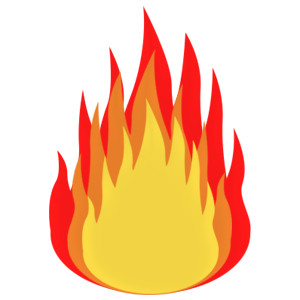 Ребенок: Все вокруг воспламенилось,                 Начался пожар серьезный.                 Побежал огонь по полкам,                  Воет, рвется он к окну.                 Занавески злобным воем                 Он в один момент слизнул!(Леша, замирает от страха, хватается за голову)Огнива: Спасибо, тебе, непослушный мальчик Леша. Ты снял волшебное заклинанье, положенное на меня добрым волшебником Факиром много тысяч лет назад. Он заточил меня в этом спичечном коробке, и сказал, что я смогу освободится лишь тогда, когда какой-нибудь ребенок, чиркнет спичкой по коробку и появится искра.Песню поют девочки-искорки и ОгниваСпички - это не игрушки,Могут целый дом спалить.Если взрослых не послушал,Больше негде будет жить!(Огнива танцует вокруг Леши, мальчик трясется от страха)Огнива: Замечательный ребенок! Ха-ха-ха! (гладит по голове, смеётся)Леша: Тебя заколдовал добрый волшебник, значит ты злая.Огнива: Да, я злая колдунья Огнива. Я сожгу всю землю, чтоб не осталось ни кустика, ни листочка, ни травинки, ни домика, ни человека! (наступает на Лешу, тот прячется за стул)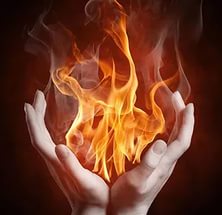 Леша: Как, а, что тогда останется?Огнива: Большой костер!!!(Звучит музыка колдовства)Огнива: Силы злые все ко мне! Солнце скройся ты в огне! Ведущий: Колдунья танцевала по кухне и ела все подряд: стол, полки, занавески, а потом раскрыла свой большой рот и попыталась подойти к мальчику. Тут Леша не выдержал и бросился бежать.Огнива: Я все равно тебя найду и съем!(Ребенок обегает круг, садится около дерева, хватается за голову)Леша: Что, я наделал? Почему, не послушал маму? Зачем я взял спички?(Звучит музыка, выходит лиса)Ведущий: Услыхав плач, Лиса пришла на помощьЛиса: Здравствуй мальчик, о чем горько плачешь?Леша: Я не послушал маму, взял спички и освободил из темницы злую волшебницу Огниву. Помоги мне, пожалуйста, все исправить…Лиса: Хорошо, помогу тебе, но нам надо торопиться, пока Огнива не сожгла все вокруг.  В этом нам поможет добрый волшебник Факир. Но сначала необходимо найти волшебный сундук с загадкой.Песня ЛисыПо тропинке мы пойдем, мы пойдем, мы пойдем.Сундук волшебный мы найдем, мы найдем, мы найдем.Колдунью злую победим, победим, победим.Её мы в спичку превратим, обратно превратим!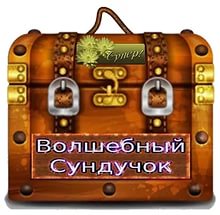 (Лиса берет мальчика за руку, идут искать сундук)Ведущий: Лиса с Лешей долго шли, наконец-то сундучок нашли.(Открывают сундук, там лежит микрофон, картинки пожарных, каска пожарника. Отгадывают, что нужно сделать дальше (спеть)Песня про пожарных1. На свете есть профессия пожарного,
И в этом нету никаких чудес.
Ах, если б знали вы какие парни,
Спасатели из службы МЧС
Припев
Пожарные, пожарные, пожарные,
Нас от беды спасают день за днем.
Пожарные, пожарные, пожарные,
Всегда готовы в бой вступить с огнем.
И если стал бедой огонь коварный,
В беде ты не останешься один. 
Нам надо помнить телефон пожарных,
Простой надежный номер 01!
2. Их дома ждут любимые и близкие,
Но снова слышим мы сирены вой.
Они с огнем вступают в бой неистовый,
Они рискуют ради нас с тобой.
Припев тот же
3. Пускай огонь сердца и души греет нам,
И бед не причинят никогда.
Но если, что случится мы уверены,
Пожарные помогут нам всегда.

(Появляется птичка)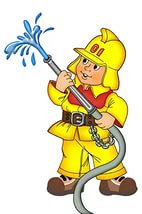 Птичка: Здравствуй мальчик, здравствуй Лиса, вы очень хорошо пели, только песня у вас очень грустная, и вы такие печальные, что у вас случилось?Леша: Я не послушал маму, взял спички и освободил из темницы злую волшебницу Огниву. Добрая лисичка помогла мне пройти пол пути, но она очень устала, и идти дальше не может. Я хочу все исправить, помоги мне, пожалуйста, птичка, добраться до доброго волшебника.Птичка: Хорошо, Леша, я тебе помогу, но у меня в гнезде маленькие птенцы, к которым я должна вернуться. И нам необходимо быстро найти волшебное дерево с золотыми листочками, и отгадать загадки, которые помогут попасть в волшебную страну.Песня Птички По тропинке мы пойдем, мы пойдем, мы пойдемИ дерево волшебное мы найдем, мы найдем, мы найдемКолдунью злую победим, победим, победим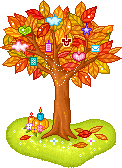 Её мы в спичку превратим, обратно превратим!(подходят к дереву, снимают листочки, на которых написаны загадки и разгадывают их)ЗагадкиМаленький конек – вместо гривы огонек? (спичка)Шипит и злится – воды боится? (огонь)Где с огнем беспечны люди, обязательно он будет. (пожар)В маленьком амбаре держат сто пожаров. (спичечный коробок)Леша: Спасибо, птичка! Помогла мне. А теперь лети к своим птенцам.(Звучит музыка, на пути Леши появляется зайчик)Зайчик: Мальчик, мальчик, не спеши!Там болото впереди!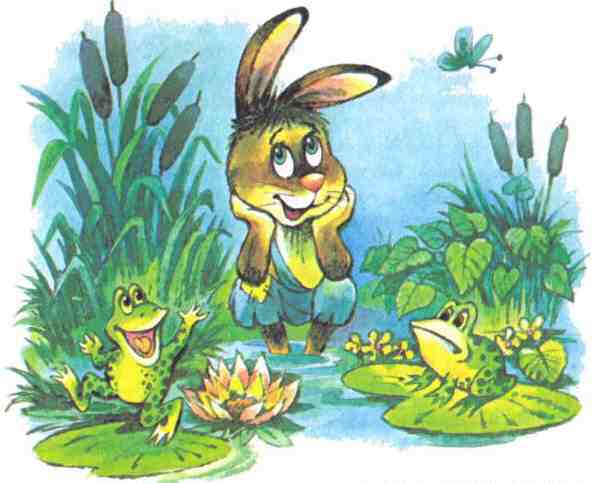 Леша: Что же делать, как идти?Как болото перейти?!Зайчик:Если хочешь, тебе помогу,Через болото тебя проведу. Подвижная игра «Перейди болото»Ведущий: И вот Леша с зайчиком очутились около дома волшебника.(Волшебник сидел в кресле из облаков и читал волшебную книгу. Факир оказался старцем с длинной бородой и седыми волосами, на нем был плащ и высокий колпак.)Волшебник Факир: (хмурится) Как ты мог взять в руки спички? Ведь детям запрещается их трогать! Ай-яй-яй!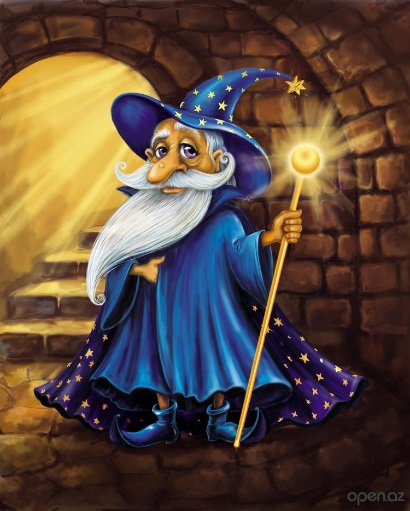 Песня волшебника ФакираС огнем ты должен быть умен,Узнай его, огня, законы. Он должен стать твоим знакомым.Учись быть вежливым с огнем!Если спички в руки взял,Сразу ты опасен стал!Ведь огонь, что в них живет,Много бед всем принесет!Волшебник Факир: Скорее! У нас совсем не осталось времени! (Волшебник достает волшебный ковер, они встают на него. Волшебник накрывает своим плащом Лешу и хлопает в ладоши)Волшебник Факир: (читает заклинание)День и ночь. Горы прочь!Расступись леса, поля,Повернись скорей земля!На летающем ковреУ Алеши во дворе. (Волшебник снимает плащ с Леши, и они видят жуткую картину: вокруг черным-черно (черные лоскуты ткани), и на пепелище пляшет Огнива с искорками)Волшебник Факир: (взмахивает волшебной палочкой и проговаривает волшебные слова)В стакане вода, в доме беда!В клетке птица, Огнива в темнице!(Огнива пятится, крутясь вокруг себя, и уходит за кулисы. Взрывается «огненный» салют, и появляется большой коробок спичек)Леша: Спасибо, добрый волшебник! Теперь я понял, что спички детям не игрушки.(Выходят все герои сказки и поют заключительную песню)Песня «Спички детям не игрушки»1 куплет: Спички детям не игрушки, Чтоб не ссорится с огнем,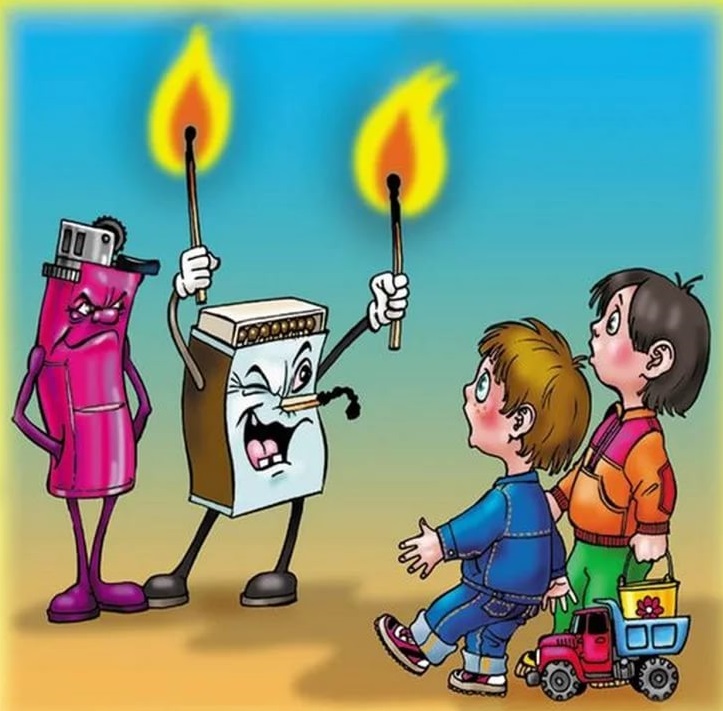 Нужно больше знать о нем.Отказаться от привычки:С высока смотреть на спички.2 куплет: И запомнить навсегда,Что бывает, если дети,Те, что знают всё на свете,Зажигают спички этиИ бросают не туда!